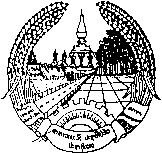 ສາທາລະນະລັດ ປະຊາທິປະໄຕ ປະຊາຊົນລາວສັນຕິພາບ ເອກະລາດ ປະຊາທິປະໄຕ ເອກະພາບ ວັດທະນະຖາວອນກະຊວງອຸດສາຫະກຳ ແລະ ການຄ້າ/ພະແນກ/ເມືອງ/ເຂດກົມທະບຽນວິສາຫະກິດ								ເລກທີ………./ຈທວເຈົ້າໜ້າທີ່ທະບຽນວິສາຫະກິດ                                  ນະຄອນ​ຫຼວງ​ວຽງ​ຈັນ, ວັນ​ທີ.............................ໜັງສືແຈ້ງຕອບການຂໍຂໍ້ມູນທະບຽນວິສາຫະກິດ  ຮຽນ/ເຖິງ: ທ່ານ....................................................................................................ເລື່ອງ: ແຈ້ງຕອບ....................................................................................................- ອີງຕາມ ກົດໝາຍວ່າດ້ວຍວິສາຫະກິດ, ສະບັບເລກທີ 33/ສພຊ, ລົງວັນທີ 29/12/2022- ອີງຕາມ ຂໍ້ຕົກລົງວ່າດ້ວຍການຈັດຕັ້ງ ແລະ ການເຄື່ອນໄຫວຂອງກົມທະບຽນວິສາຫະກິດ, ສະບັບເລກທີ 2078/ອຄ, ລົງວັນທີ 19 ພະຈິກ 2023;- ອີງຕາມໃບສະເໜີ, ສະບັບເລກທີ ................................, ລົງວັນທີ .................................	ເຈົ້າໜ້າທີ່ທະບຽນວິສາຫະກິດ/ກົມ/ພະແນກ/ເມືອງ/ເຂດ ຖືເປັນກຽດແຈ້ງມາຍັງທ່ານຊາບ ກ່ຽວກັບການກວດກາ ແລະ ຢ້ັງຢືນ ຂໍ້ມູນທະບຽນວິສາຫະກິດ ທີ່ມີໃນຖານຂໍ້ມູນວິສາຫະກິດແຫ່ງຊາດ ລາຍລະອຽດມີດັ່ງລຸ່ມນີ້:......................................................;......................................................;......................................................(ລະອຽດມີເອກະສານຄັດຕິດມາພ້ອມນີ້ .........................)   	                    ດັ່ງນັ້ນ, ຈຶ່ງແຈ້ງມາຍັງທ່ານເພື່ອຊາບ.                                                                               ເຈົ້າໜ້າທີ່ທະບຽນວິສາຫະກິດ